Проект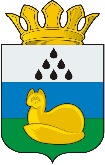 ПРЕДСЕДАТЕЛЬ 
КОНТРОЛЬНО-СЧЕТНОЙ ПАЛАТЫУВАТСКОГО МУНИЦИПАЛЬНОГО РАЙОНАРаспоряжение«___» ____ 2022 г.		№___с. УватОб утверждении Порядка проведения антикоррупционной экспертизы муниципальных нормативных правовых актов и проектов муниципальных нормативных правовых актов Председателя Контрольно-счетной палатыУватского муниципального районаВ соответствии с пунктом 3 части 1 статьи 3 Федерального закона от 17.07.2009 №172-ФЗ "Об антикоррупционной экспертизе нормативных правовых актов и проектов нормативных правовых актов", постановлением Правительства Российской Федерации от 26.02.2010 №96 "Об антикоррупционной экспертизе нормативных правовых актов и проектов нормативных правовых актов", руководствуясь Уставом Уватского муниципального района и в целях организации нормотворческой деятельности по предупреждению и исключению положений, способствующих созданию условий для проявления коррупции:1. Утвердить Порядок проведения антикоррупционной экспертизы муниципальных нормативных правовых актов и проектов муниципальных нормативных правовых актов Председателя Контрольно-счетной палаты Уватского муниципального района, согласно приложению к настоящему распоряжению.2. Определить ответственным лицом за проведение антикоррупционной экспертизы инспектора Контрольно-счетной палаты Уватского муниципального района Слинкину О.В.3.  Настоящее распоряжение подлежит:1) обнародованию путем размещения на информационных стендах в местах, установленных Контрольно-счетной палатой Уватского муниципального района;2) размещению на сайте Уватского муниципального района в информационно-телекоммуникационной сети «Интернет», вкладка «Контрольно-счетная палата Уватского муниципального района», раздел «Противодействие коррупции».4.  Настоящее распоряжение вступает в силу со дня его обнародования.5. Контроль за исполнением настоящего распоряжения оставляю за собой.Л.В.ШиловаПриложениек распоряжению ПредседателяКонтрольно-счетной палатыУватского муниципального районаот «__» _____ 2022 г. №______ПОРЯДОКПРОВЕДЕНИЯ АНТИКОРРУПЦИОННОЙ ЭКСПЕРТИЗЫ МУНИЦИПАЛЬНЫХНОРМАТИВНЫХ ПРАВОВЫХ АКТОВ И ПРОЕКТОВ МУНИЦИПАЛЬНЫХНОРМАТИВНЫХ ПРАВОВЫХ АКТОВ ПРЕДСЕДАТЕЛЯ КОНТРОЛЬНО-СЧЕТНОЙ ПАЛАТЫУВАТСКОГО МУНИЦИПАЛЬНОГО РАЙОНА1. Общие положения1.1. Настоящий Порядок определяет процедуру проведения антикоррупционной экспертизы муниципальных нормативных правовых актов и проектов муниципальных нормативных правовых актов Председателя Контрольно-счетной палаты Уватского муниципального района (далее по тексту - нормативные правовые акты и проекты), в целях выявления в них  коррупциогенных факторов и их последующего устранения.1.2. Проекты нормативных правовых актов Председателя Контрольно-счетной палаты Уватского муниципального района (далее по тексту – Председатель) подвергаются антикоррупционной экспертизе и направляются на независимую антикоррупционную экспертизу в соответствии с настоящим Порядком.Антикоррупционная экспертиза не проводится в отношении отмененных или утративших силу нормативных правовых актов.1.3. Принятые Председателем нормативные правовые акты подвергаются антикоррупционной экспертизе в соответствии с действующим законодательством и настоящим Порядком.1.4. Антикоррупционная экспертиза проводится лицом, определенным ответственным за проведение антикоррупционной экспертизы распоряжением Председателя (далее по тексту – Специалист). 1.5. В отношении нормативных правовых актов и проектов институтами гражданского общества и гражданами Российской Федерации может быть проведена независимая антикоррупционная экспертиза в установленном нормативными правовыми актами Российской Федерации порядке.2. Основные требования и методика проведенияантикоррупционной экспертизы нормативных правовых актови проектов2.1. Коррупциогенными факторами являются положения нормативных правовых актов и проектов, устанавливающие для правоприменителя необоснованно широкие пределы усмотрения или возможность необоснованного применения исключений из общих правил, а также положения, содержащие неопределенные, трудновыполнимые и (или) обременительные требования к гражданам и организациям и тем самым создающие условия для проявления коррупции.2.2. Эффективность проведения антикоррупционной экспертизы определяется ее системностью, достоверностью и проверяемостью результатов.2.3. Для обеспечения обоснованности, объективности и проверяемости результатов антикоррупционной экспертизы необходимо проводить экспертизу каждой нормы нормативного правового акта и проекта.   Оценка проекта нормативного правового акта проводится во взаимосвязи с другими нормативными правовыми актами.2.4. Проведение антикоррупционной экспертизы нормативных правовых актов и проектов осуществляется согласно методике проведения антикоррупционной экспертизы нормативных правовых актов и проектов нормативных правовых актов, утвержденной Постановлением Правительства Российской Федерации от 26.02.2010 № 96 "Об антикоррупционной экспертизе нормативных правовых актов и проектов нормативных правовых актов" (далее также – Методика).Антикоррупционная экспертиза нормативных правовых актов и проектов проводится при проведении их правовой экспертизы и мониторинге их применения.2.5. Антикоррупционная экспертиза проекта нормативного правового акта осуществляется в течение 5 рабочих дней со дня поступления проекта Специалисту. При проведении антикоррупционной экспертизы проекта нормативного правового акта одновременно проводится антикоррупционная экспертиза действующего нормативного правового акта, в который вносятся изменения. Выявленные в действующем нормативном правовом акте коррупциогенные факторы отражаются в заключении Специалиста на проект нормативного правового акта, вносящего изменения в данный действующий акт и устраняются на стадии доработки проекта нормативного правового акта его разработчиком.3. Оформление результатов антикоррупционной экспертизынормативных правовых актов и проектов,направление заключений разработчикам проектов3.1. По результатам антикоррупционной экспертизы Специалистом:3.1.1.  при выявлении коррупциогенных факторов готовится заключение, в котором указываются:- основания для проведения антикоррупционной экспертизы;- перечень выявленных коррупциогенных факторов с указанием их признаков, ссылками на структуру документа (разделы, главы, статьи, части, пункты, подпункты, абзацы) в соответствии с настоящим Порядком;- предложения и рекомендации по устранению (в случае невозможности устранения - ограничению действия) выявленных коррупциогенных факторов;3.1.2. в случае отсутствия в проекте коррупциогенных факторов, заключение не готовится, в листе согласования к проекту ставится отметка: «коррупциогенных факторов не выявлено». 3.2. Проекты, содержащие коррупциогенные факторы, подлежат доработке и повторной антикоррупционной экспертизе. 3.3. Повторная антикоррупционная экспертиза проектов проводится в соответствии с Методикой и настоящим Порядком. При отсутствии в доработанных проектах коррупциогенных факторов проекты подлежат согласованию без заключения.4. Независимая антикоррупционная экспертизапроектов нормативных правовых актов 4.1. Независимая антикоррупционная экспертиза проводится юридическими лицами и физическими лицами, аккредитованными Министерствами юстиции Российской Федерации в качестве независимых экспертов антикоррупционной экспертизы нормативных правовых актов и проектов, в соответствии с Методикой. 4.2. Для проведения независимой антикоррупционной экспертизы разработчик проекта, в течение рабочего дня, соответствующего дню направления указанного проекта на согласование, обеспечивает размещение проекта нормативного правового акта не менее чем на 7 дней на официальном сайте Уватского муниципального района в информационно-телекоммуникационной сети "Интернет": вкладка «Контрольно-счетная палата», раздел «Противодействие коррупции», подраздел «Антикоррупционная экспертиза» (далее по тексту - сеть Интернет). В случае поступления результатов независимой антикоррупционной экспертизы, её результаты приобщаются разработчиком проекта к проекту нормативного правового акта.  4.3. При размещении проекта нормативного правового акта в сети Интернет указывается срок (даты начала и окончания) для проведения независимой антикоррупционной экспертизы и направления заключений по результатам независимой антикоррупционной экспертизы (далее – экспертное заключение) независимыми экспертами, который не может быть менее 7 дней со дня размещения проекта нормативного правового акта в сети Интернет.По результатам независимой антикоррупционной экспертизы составляется экспертное заключение по форме, утвержденной Министерством юстиции Российской Федерации, которое независимыми экспертами направляется разработчику проекта на адрес, указанный в сети Интернет.В случае если поступившее экспертное заключение не соответствует форме, разработчик проекта возвращает такое заключение не позднее 30 дней после регистрации с указанием причин.Заключение по результатам независимой антикоррупционной экспертизы носит рекомендательный характер и подлежит обязательному рассмотрению разработчиком проекта в течение 30 дней со дня его регистрации. По результатам рассмотрения в рамках вышеуказанного срока независимому эксперту, проводившим независимую антикоррупционную экспертизу, направляется мотивированный ответ (за исключением случаев, когда в заключении отсутствует информация о выявленных коррупциогенных факторах, или предложений о способе устранения выявленных коррупциогенных факторов), в котором отражаются учет результатов независимой антикоррупционной экспертизы и (или) причины несогласия с выявленным в нормативном правовом акте или проекте коррупциогенным фактором. Мотивированный ответ об учете замечаний (предложений) или об отклонении замечаний (предложений), изложенных в соответствующем экспертном заключении, направляется в бумажном и (или)и электронном виде. 4.4. Независимая антикоррупционная экспертиза не проводится в случае приведения нормативного правового акта в соответствие с действующим законодательством на основании акта прокурорского реагирования.5. Проведение антикоррупционной экспертизы нормативных правовых актов5.1. Антикоррупционная экспертиза нормативных правовых актов проводится Специалистом в соответствии с планом проведения антикоррупционной экспертизы нормативных правовых актов, утверждаемым Председателем. 5.2. План проведения антикоррупционной экспертизы утверждается ежегодно не позднее 1 марта года, следующего за прошедшим.5.3. В плане проведения антикоррупционной экспертизы отражается перечень актов, сроки проведения экспертизы.5.4. По результатам проведенной антикоррупционной экспертизы:5.4.1. при выявлении коррупциогенных факторов Специалистом готовится заключение;5.4.2. в случае отсутствия в проекте коррупциогенных факторов, заключение не готовится и сообщается об отсутствии коррупциогенных факторов в соответствующем акте.    5.5. В случае выявления в нормативном правовом акте коррупциогенного фактора в заключении указываются предложения о необходимости внесения в данный нормативный правовой акт изменений в целях устранения или ограничения действия выявленного коррупциогенного фактора.  